Муниципальное бюджетное дошкольное образовательное учреждение детский сад №33 «Светлячок»Ростовская  область станица Егорлыкская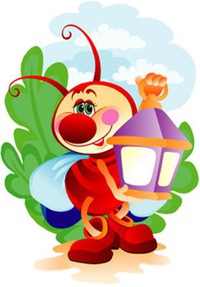 газета для родителей«Мир Детства»Выпуск №3                                                                             Март, 2018г.Тема номера:«Воля и труд - дивные всходы дают».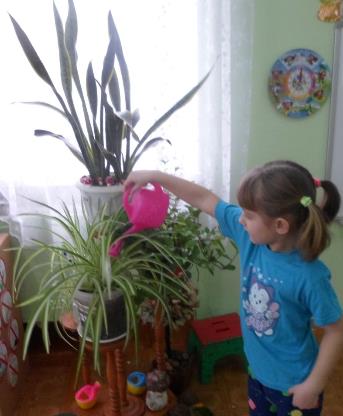 В этом номере вы узнаете: 1.Рекомендации  для родителей по трудовому воспитанию детей в семье.2.Страничка для детей « Раскраска в подарок»3. Фоторепортаж « Мы учимся трудиться».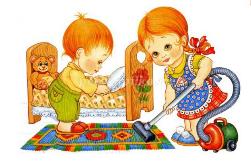 «Рекомендации по трудовому воспитанию детей в семье»Сущность трудового воспитания дошкольников заключается в приобщении к доступной трудовой деятельности и формировании у них положительного отношения к труду взрослых. Но для того, чтобы ребенок активно включался в трудовую деятельность, важно привить ему трудовые навыки и умения, желание и стремление трудиться самостоятельно.   Трудовое воспитание детей не должно осуществляться в отрыве от семейного воспитания. В семье имеются благоприятные условия для формирования у детей трудолюбия. Труд вместе с родителями доставляет ребенку радость. Участие в хозяйственно-бытовом труде позволяет ребенку реально ощутить свою причастность к заботам семьи, почувствовать себя членом семейного коллектива. Важно организовать труд детей родителями таким образом, чтобы дети могли не только наблюдать его, но и участвовать в нем. Для успешного осуществления трудового воспитания в семье родители могут руководствоваться следующими рекомендациями:- Приобщать ребенка к трудовым делам семьи как можно раньше;- Закрепить за дошкольником постоянные обязанности, за выполнение которых он несет ответственность;- Не допускать отступлений от принятых взрослыми требований, иначе ребенок будет уклоняться от выполнения своих обязанностей;- Не наказывать ребенка трудом: труд должен радовать, приносить удовлетворение;- Учить ребенка трудиться, прививая ему элементарные навыки культуры трудовой деятельности: рациональные приемы работы, правильное использование орудий труда, планирование процесса труда, завершение труда;- Не давать ребенку непосильных поручений, но поручать работу с достаточной нагрузкой;- Не торопить, не подгонять ребенка, уметь ждать, пока он завершит работу сам;- Не забывать благодарить ребенка за то, что требовало от него особых стараний;- Сделанное своими руками ребенок ценит и бережет, поэтому необходимо привлекать его к общественно полезному труду. С этого начинается воспитание бережного отношения к общественному достоянию.Раскраска в подарок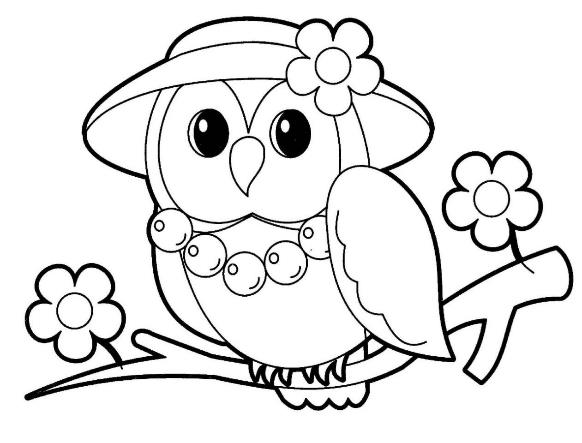  Игра: «Назови инструменты».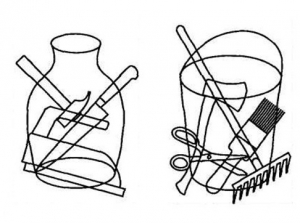  «Мы учимся трудиться».       Труд – наиболее верный принцип нравственного воспитания дошкольников. В процессе труда воспитываются такие качества как: устойчивость поведения, дисциплинированность, самостоятельность, развивается инициатива, умение преодолевать трудности, формируется интерес к качественной работе. Совместный детский труд детей  объединяет, начинают формироваться первоначальные навыки коллективизма, умение сообща и дружно работать, помогать друг другу в работе. Поэтому  мы с детьми учимся трудиться.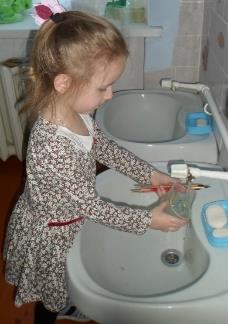 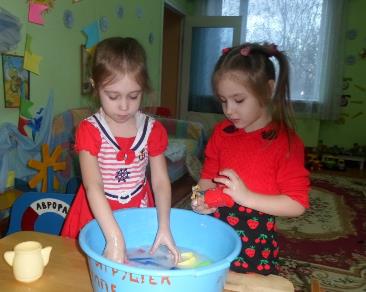 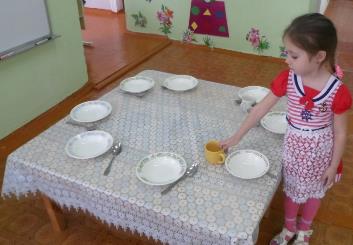 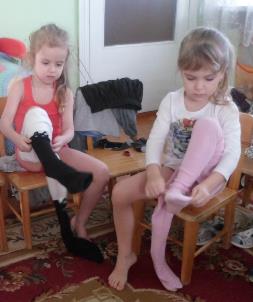 Номер подготовила воспитатель     средней группы Локоть Н.Л.